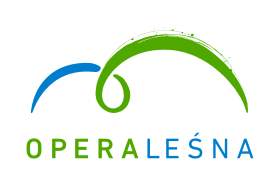 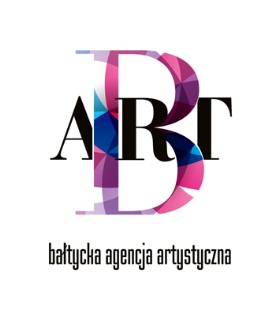 Sopot, dnia 29  marca 2018 r. KOREKTA  INFORMACJI Z OTWARCIA OFERT dotyczy:   postepowania pn. „Świadczenie usługi ochrony” prowadzonego na podstawie art.    138 ustawy Prawo zamówień publicznych (t.j. Dz. U. z 2017 r. poz. 1579)Komisja przetargowa powołana decyzją kierownika Zamawiającego w składzie:dokonała w dniu 26 marca 2018 r. o godzinie 12:30 w siedzibie Bałtyckiej Agencji Artystycznej BART  przy ul. Kościuszki 61 w Sopocie komisyjnego otwarcia ofert złożonych w postępowaniu prowadzonym na podstawie art. 138 ustawy Prawo zamówień publicznych (t.j. Dz. U. z 2017 r. poz. 1579) pod nazwa: „Świadczenie usługi ochrony”Bezpośrednio przed otwarciem ofert Zamawiający podał mylnie kwotę jaką zamierza przeznaczyć na finansowanie zamówienia w wysokości: 730.000,00 zł, prawidłowa kwota wynosi: 897.900,00 zł.Pozostały zakres informacji jest prawidłowy i pozostaje bez zmian  Kierownik Zamawiającego Dyrektor Naczelny                                                                                 Bałtyckiej  Agencji Artystycznej BART                                                                                                   Eugeniusz Terlecki